Chapter 11 - Section 1—Living Things and the EnvironmentRead pages 384-388.  Answer the following in complete sentences.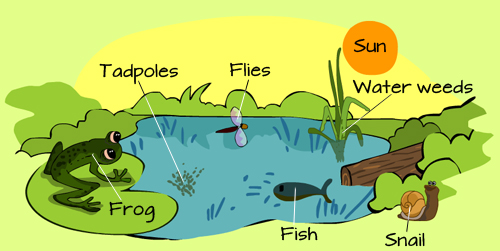 What is the difference between a habitat and a biome?  (Refer to page 442 for information on BIOMES.)Can you name 5 different habitats and 5 different biomes?What are biotic factors?Can you name 5 biotic factors that exist in a pond water habitat?What are abiotic factors?Name 5 abiotic factors that might affect an oyster or a salmon in its habitat.What is a species?Can you name 5 different species?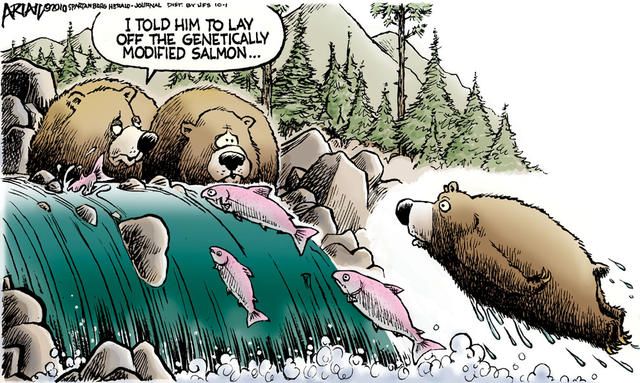 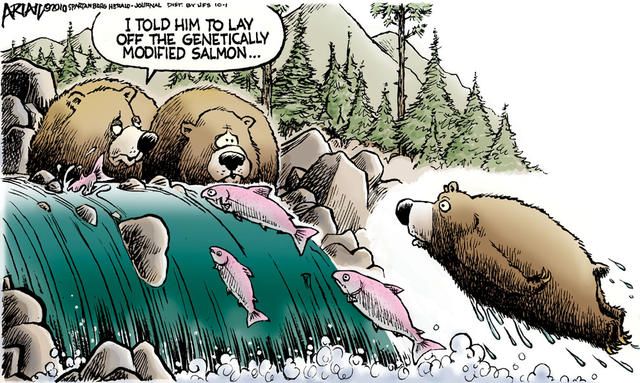 What is a population?Can you give an example of a population of organisms that live in a pond water community?What is a community?Can you give examples of at least 10 organisms that make up a community in a pond?What is ecology?What are some adaptions an animal might have for surviving in the tundra biome?What are some adaptions an animal or plant might have for surviving in the desert biome?Explain the salmon/bear cartoon and how it relates to abiotic factors.Chapter 11 - Section 1—Living Things and the EnvironmentRead pages 384-388.  Answer the following in complete sentences.What is the difference between a habitat and a biome?  (Refer to page 442 to obtain information on BIOMES.)Can you name 5 different habitats and 5 different biomes?What are biotic factors?Can you name 5 biotic factors that exist in a pond water habitat?What are abiotic factors?Name 5 abiotic factors that might affect an oyster or a salmon in its habitat.What is a species?Can you name 5 different species?What is a population?Can you give an example of a population of organisms that live in a pond water community?What is a community?Can you give examples of at least 10 organisms that make up a community in a pond?What is ecology?What are some adaptions an animal might have for surviving in the tundra biome?What are some adaptions an animal or plant might have for surviving in the desert biome?Explain the salmon/bear cartoon and how it relates to abiotic factors.